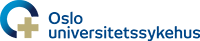 Bekymringsmelding til barnevernetSkjema for offentlig melder. Det sendes til barnevernstjenesten i den kommunen barnet eller barna bor. Skjemaet er laget av Barne-, ungdoms- og familiedirektoratetGreit å vite før du sender bekymringsmelding Bekymringsmelding for offentlige ansatte og fagpersoner med meldepliktDette skjemaet er for ansatte som skal sende bekymringsmelding i kraft av sin stilling. Hvis du skal sende bekymringsmelding som privatperson gå til «bekymringsmelding for privatpersoner» Handler bekymringen om særlige alvorlige forholdHvis bekymringen handler om særlig alvorlige forhold, som vold eller seksuelle overgrep, bør du kontakte barnevernet for å drøfte hvordan du skal gå fram. Ring barnevernet før du eventuelt informerer barnets foresatte om bekymringsmeldingenDu har plikt til å melde fraAlle offentlig ansatte og en rekke yrkesutøvere som arbeider i det private, har plikt til å melde fra til barnevernet i kommunen ved alvorlig bekymring.Hvem har opplysningsplikt?Opplysningsplikten gjelder for ansatte i alle offentlige instanser og tjenester. Den gjelder også dersom du jobber i en organisasjon eller privat virksomhet som utfører oppgaver for det offentlige. I tillegg har flere yrkesgrupper en tilsvarende opplysningsplikt. Det gjelder blant annet psykologer, sykepleiere, tannleger, jordmødre, fysioterapeuter, ansatte ved familievernkontorer og meklere i ekteskapssaker.Plikten gjelder ved alvorlig bekymringOpplysningsplikten inntrer først i de mer alvorlige tilfellene, når det er grunn til å tro at et barn blir mishandlet eller utsatt for andre former for alvorlig omsorgssvikt, eller når et barn har vist vedvarende alvorlige atferdsvansker.Du har et personlig ansvar for å melde fraOpplysningsplikten innebærer at du har et personlig ansvar for å melde fra til barnevernet i kommunen. Dere kan ha rutiner på arbeidsplassen som sier at det er nærmeste leder eller andre som skal melde inn bekymringen. Du har likevel et personlig ansvar for at barnevernet får beskjed. Les mer om opplysningsplikten i barnevernloven og i saksbehandlingsrundskrivet punkt 4.1.Er du i tvil om bekymringen din omfattes av opplysningsplikten?Hvis du er usikker på om du bør sende bekymringsmelding, kan du ringe til barnevernet i kommunen og diskutere saken anonymt. Finn ditt barnevernskontor her. Informasjon om deg som melderInformasjon om deg som melderInformasjon om deg som melderNavn (må fylles ut): Telefonnummer (må fylles ut): Din stilling i virksomheten (må fylles ut):E-post (må fylles ut):Informasjon om arbeidsplassen din Informasjon om arbeidsplassen din Informasjon om arbeidsplassen din Virksomhetens navn (må fylles ut): Organisasjonsnummer: Adresse (må fylles ut)Gateadresse: Gateadresse: Adresse (må fylles ut)Postnummer: Poststed: Informasjon om barnet du er bekymret forInformasjon om barnet du er bekymret forInformasjon om barnet du er bekymret forDreier det seg om et ufødt barn? Hvis du er bekymret for et ufødt barn, må du oppgi mors navn under opplysninger om foresatte. Barnets navn (må fylles ut): Barnets personnummer eller fødselsdato (må fylles ut): Barnets telefonnummer, hvis barnet har telefon: Barnets adresse (må fylles ut): Vet du ikke hvor barnet bor, skriv hvor barnet var da du ble bekymret. Gateadresse:Gateadresse:Barnets adresse (må fylles ut): Vet du ikke hvor barnet bor, skriv hvor barnet var da du ble bekymret. Postnummer: Poststed: Er barnet informert om at du sender bekymringsmelding?Hvis nei, hvorfor er ikke barnet informert:Hvilket morsmål har barnet og de foresatte?Er det behov for tolk i møte med barn eller foresatte?Informasjon om barnets foresatte (oppgi navn og telefonnummer til en eller begge av barnets foresatte)Informasjon om barnets foresatte (oppgi navn og telefonnummer til en eller begge av barnets foresatte)Informasjon om barnets foresatte (oppgi navn og telefonnummer til en eller begge av barnets foresatte)Foresattes navn (må fylles ut): Telefonnummer: Er den/de foresatte informert om at du sender bekymringsmelding?Hvis nei, hvorfor er ikke den/de foresatte informert (må fylles ut): Beskriv hva du har sett eller hørt som gjør at du er bekymretBeskriv hva du har sett eller hørt som gjør at du er bekymretBeskriv hva du har sett eller hørt som gjør at du er bekymretBeskriv det du har sett eller hørt, og hvorfor du er bekymret for barnet: Hva har skjedd?Når skjedde det?Hvor skjedde det?Hvem var involvert? Er det andre ting som gjør deg bekymret?Skriv også hvor lenge du har vært bekymret – har bekymringen bygd seg opp over tid, eller er det konkrete hendelser som gjør at du er bekymret? Beskriv det du har sett eller hørt, og hvorfor du er bekymret for barnet: Hva har skjedd?Når skjedde det?Hvor skjedde det?Hvem var involvert? Er det andre ting som gjør deg bekymret?Skriv også hvor lenge du har vært bekymret – har bekymringen bygd seg opp over tid, eller er det konkrete hendelser som gjør at du er bekymret? Beskriv det du har sett eller hørt, og hvorfor du er bekymret for barnet: Hva har skjedd?Når skjedde det?Hvor skjedde det?Hvem var involvert? Er det andre ting som gjør deg bekymret?Skriv også hvor lenge du har vært bekymret – har bekymringen bygd seg opp over tid, eller er det konkrete hendelser som gjør at du er bekymret? Beskriv hvorfor du er bekymret (får du ikke plass til alt, kan du benytte boksen på siste side): Beskriv hvorfor du er bekymret (får du ikke plass til alt, kan du benytte boksen på siste side): Beskriv hvorfor du er bekymret (får du ikke plass til alt, kan du benytte boksen på siste side): Beskriv kort hvilke tiltak og aktiviteter dere eventuelt har gjennomført for å hjelpe barnet og/eller familien: Beskriv kort hvilke tiltak og aktiviteter dere eventuelt har gjennomført for å hjelpe barnet og/eller familien: Beskriv kort hvilke tiltak og aktiviteter dere eventuelt har gjennomført for å hjelpe barnet og/eller familien: Vet dere om andre hjelpeinstanser som har vært i kontakt med barnet? (for eksempel politiet, helsestasjon, PP-tjenesten)Vet dere om andre hjelpeinstanser som har vært i kontakt med barnet? (for eksempel politiet, helsestasjon, PP-tjenesten)Vet dere om andre hjelpeinstanser som har vært i kontakt med barnet? (for eksempel politiet, helsestasjon, PP-tjenesten)